20 kwietnia 2020  klasa 8bTemat: Symetria względem punktu.Cele lekcji:Uczeń:- poznaje pojęcie symetrii środkowej,
- zna pojęcia dotyczące przekształceń
- rozpoznaje punkty i figury symetryczne względem punktu,
- kreśli punkty symetryczne względem punktu,
- uzupełnia rysunek tak aby uzyskać figury symetryczne względem punktu,Ćwiczenie 4 str. 89 – zeszyt ćwiczeń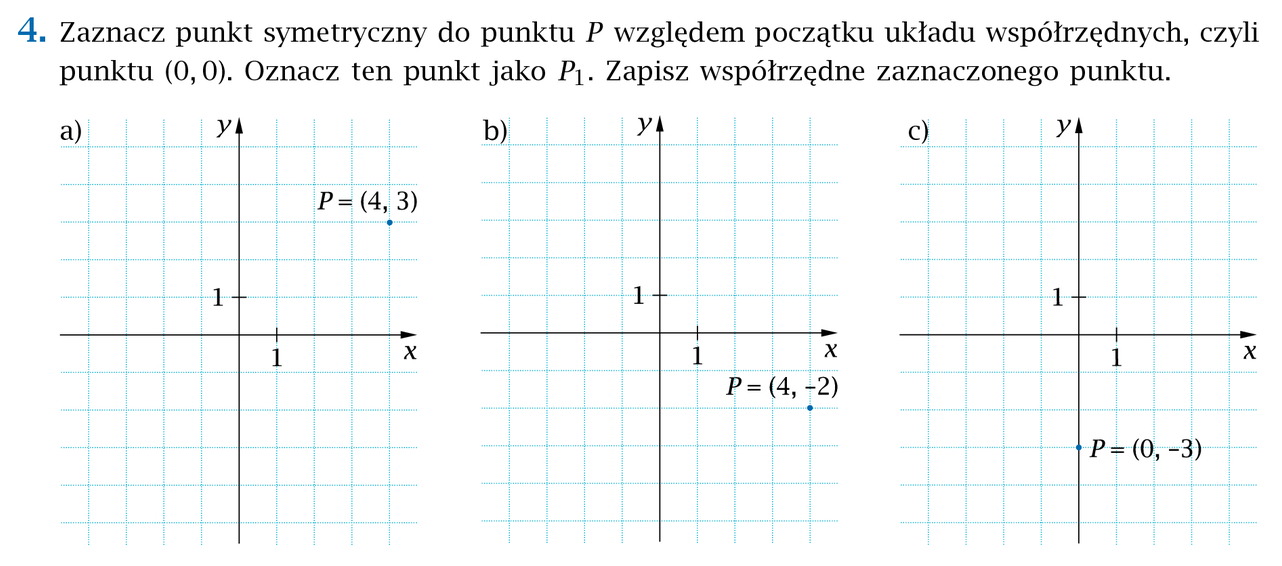 Początek układu współrzędnych czyli punkt (0,0) po punkt przecięcia osi symetrii x i y.P1 = (-4, -3)P1= (4, 2)P1= (0,3)Ćwiczenie 5 str. 90 – zeszyt ćwiczeń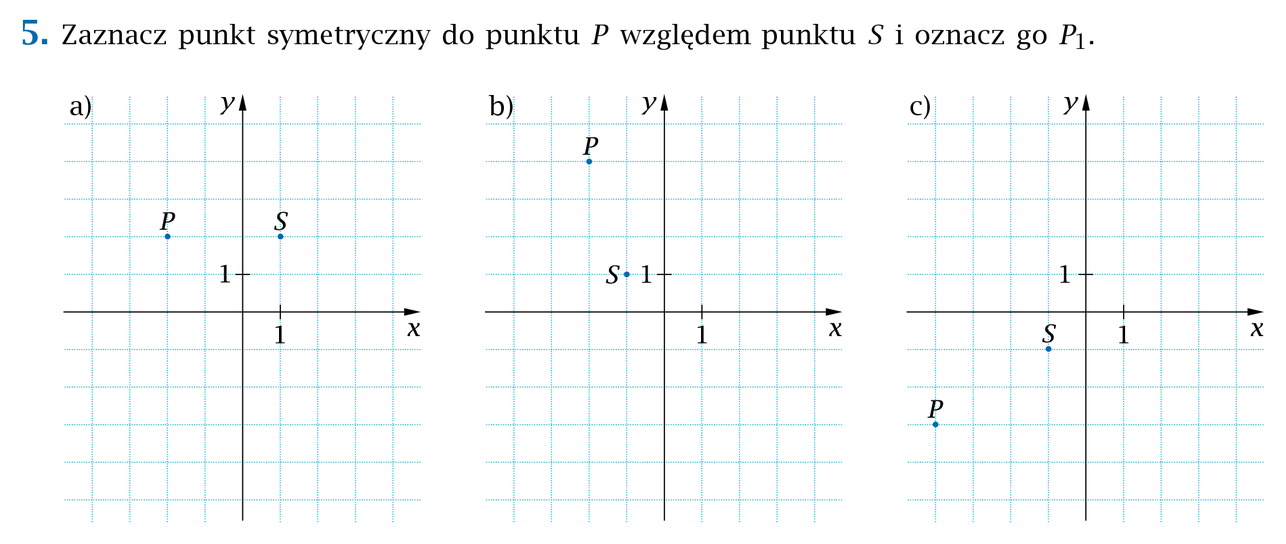 P1=(4,2)P1=(0,-2)P1=(2,1)Ćwiczenie 3 str. 89 – zeszyt ćwiczeń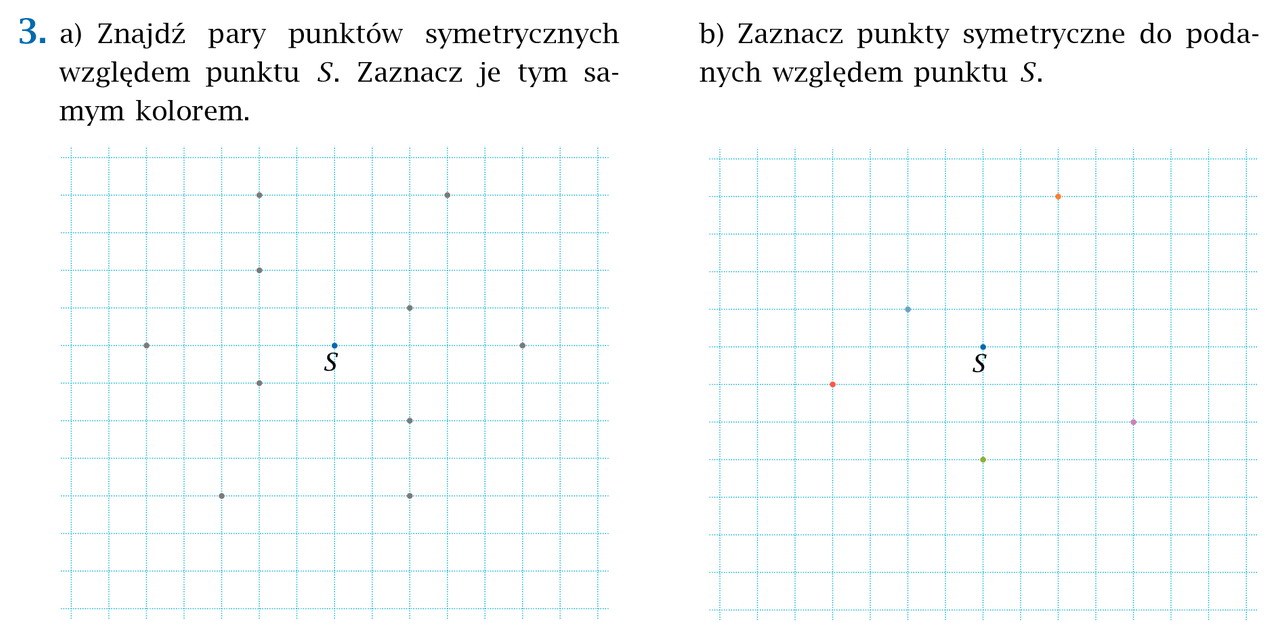 Ćwiczenie 10 str. 92– zeszyt ćwiczeń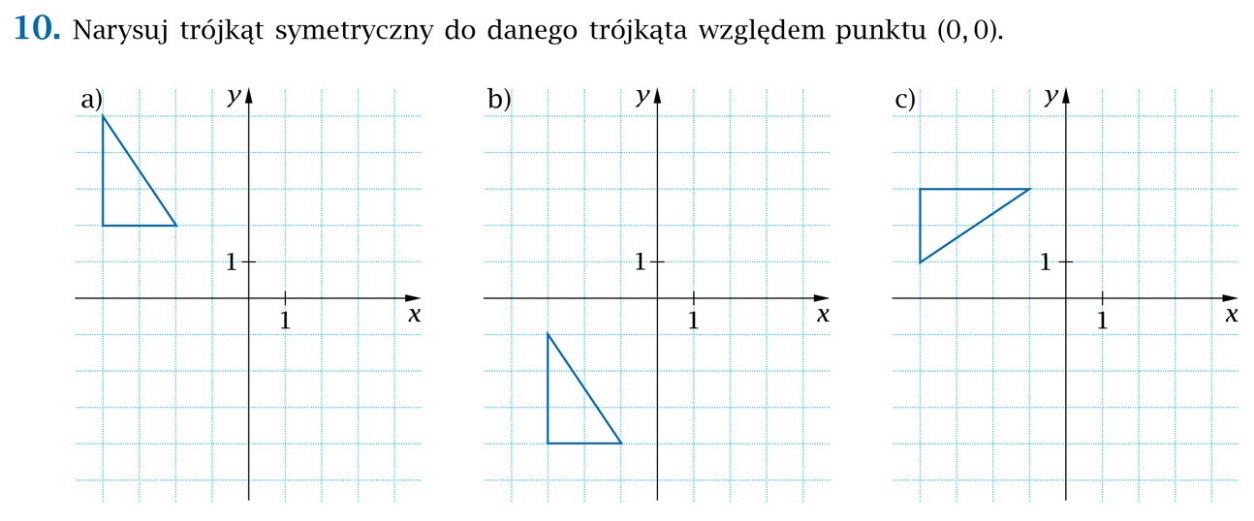 Samodzielnie wykonujemy ćwiczenia: 1,2, 6,7,8,9 ze strony 88 - 91